Wolverhampton Lawn Tennis & Squash Club Ltd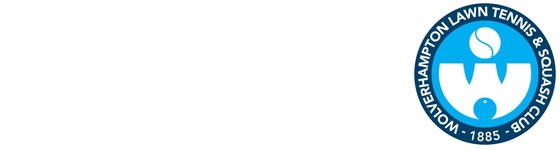 Neville Lodge, 53 Newbridge Crescent, Tettenhall, Wolverhampton, WV6 0LHAffiliated to the Lawn Tennis Association and England SquashKeep Healthy, Play Sport, Make FriendsTENNIS BYE-LAWS – Proposed Jan 2022Indoor and Outdoor tennis courts may only be used for playing racket sports. Dress and Equipment - Only recognised Tennis and Squash sportswear may be worn. The wearing of Football or Rugby clothing, Athletic Vests or Beachwear is not permitted. Appropriate sports court shoes must be worn with non-marking soles.Coaching Team.The coaching team offer group and individual lessons to all ages and all abilities. Coaches may book outdoor courts 7 days in advance and designated times on indoor courts 2 and 3 up to 28 days in advance. The Tennis Committee will agree the coaching team’s allocation of indoor and outdoor courts in September (Winter) and March (Summer) each year. For details of the times of Junior or Adult coaching please see the appropriate notice located in the Pavilion and on MyCourts.Tennis ProgrammeThe tennis programme has group coaching and mix-ins for all levels of player from beginner to advanced. The programme can be viewed on MyCourts and on posters around the club. Non-members may book on some specified sessions using ClubSpark.Tournaments and Matches.All tournaments and matches played on the Club Courts shall be under the control of and approved by the Tennis Committee and be subject to the LTA Rules, Code of Conduct and the LTA Disciplinary Code. Each member together with any player competing in an Open Event agrees as a condition of their membership and/or entry to be bound by and subject to these Rules, Code of Conduct and the Disciplinary Code which can be seen at www.lta.org.uk. Outdoor CourtsThe outdoor Artificial Grass can only be booked 7 days in advance. When booking 7 days in advance, the new booking sheet is available from 7am onwards. Members may book up to 1.1/2 hours consecutively using MyCourts and all names of opponents must be added prior to play. Courts are free for members to book and to cancel but regular no-shows may lose the facility to book.An outdoor court allocation plan is reviewed half yearly to establish courts available for group and individual coaching, members play and club events. Artificial clay courts (9,10 and 11) must be dragged after your session using the mats provided, please ensure all sand is removed from your footwear using the brushes and grates by the court entrance.The floodlight control unit is situated by court 3. Floodlight tokens can be purchased from reception or the bar and should be used in the floodlight token machine once the correct court is displayed.Note that floodlights on 3,4,5,9,10 and 11 can take up to 10 minutes to cool down and light up. Indoor CourtsAn indoor court allocation plan is reviewed half yearly to establish courts available for group and individual coaching, members play and club events. Charges: The court rates are set annually in September by the Tennis Committee and are available on the MyCourts booking system. The Indoor tennis courts are booked through the MyCourts online booking system, Bookings cancelled within 48 hours will only be refunded if the court is re-let. The courts are monitored by Club staff, coaches and CCTV and any members playing without payment may be subject to disciplinary action. Within times specified by the Committee, the coaching team may book courts 2 and 3 in advance for individual/group lessons. Outwith these times the remaining courts can only be booked 4 days in advance by the coaching team. Members can book indoor courts 14 days in advance.Footwear must be clean and free from all mud and sand from artificial grass courts. Preferably separate footwear should be worn. Canned drinks and juices will stain the surface and are not to be taken on court. No food or chewing gum is allowed on court. All litter must be placed in the bins provided. Balls must not be hit against the metal inner skin.Juniors: Juniors may book courts at any time and have the same rights as adult members. Guests and Non-Members Participation Any member may introduce guests to the Club subject to the following:The same person may not be introduced by the same or any other member more than twice in any calendar month and no more than eight occasions in any year.No member (with the exception of the Club Coaches for coaching) may introduce more than two guests in any calendar month.The member is responsible for hosting the guest and ensuring that the visitor is added to MyCourts as an opponent and appropriate fee paid prior to using the Clubs facilities.The member is also responsible for ensuring that their guest adheres to the Rules and Regulations of the Club and all bye lawsGuest fees will be determined at the discretion of the Board annually with any fee change being communicated to all members.Visitors cannot use the Gym unless they have had a gym induction.Pay and Participate visitors, on payment of an appropriate fee through Clubspark, may attend organized Club activities that are open to non-members. Such activities are at the discretion of the Sports Manager and will be to the benefit of the Club in terms of potential membership, financial revenue or marketing, but not to the detriment of members use of the Clubs facilities.  OtherUsed tennis balls can be recycled in the box within the tennis pavilion.All rubbish must be removed from the courts and disposed of in the bins provided.